RIWAYAT HIDUPAndi Nur Fatayat, lahir pada tanggal 18 Maret 1988             Watampone,Sulawesi Selatan dari pasangan ayahanda Andi Bahri Syam dan ibunda Andi Nur Laelah, anak pertama dari tiga bersaudara. Riwayat pendidikan penulis yaitu menyelesaikan pendidikan formal di SDN Panyikokang pada tahun 2000. Pada tahun yang sama penulis melanjutkan pendidikan di SLTP Negeri 13 Makassar dan tamat pada tahun 2003, kemudian pada tahun yang sama penulis terdaftar sebagai siswi SMU Negeri 11 Makassar dan tamat pada tahun 2006. Pada tahun 2007 terdaftar sebagai mahasisiwi Universitas Negeri Makassar pada Fakultas Ilmu Pendidikan, Jurusan Pendidikan Guru Pendidikan Anak Usia Dini Strata satu (S1). 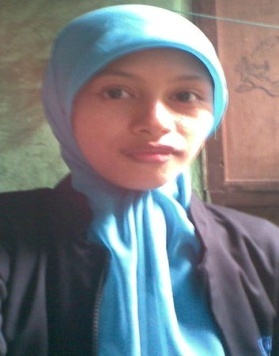 